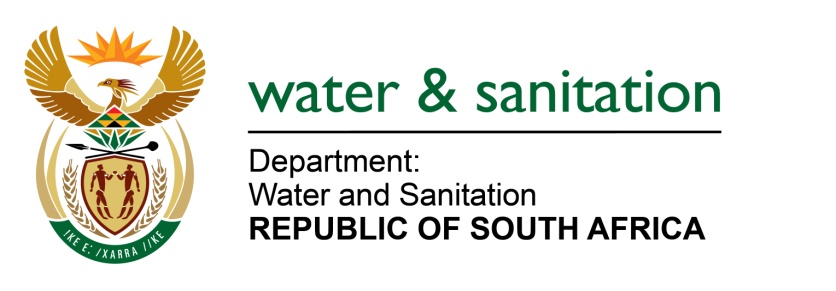 NATIONAL ASSEMBLYFOR WRITTEN REPLYQUESTION NO 1693DATE OF PUBLICATION IN INTERNAL QUESTION PAPER:  19 AUGUST 2016(INTERNAL QUESTION PAPER NO. 20)1693.	Ms T E Baker (DA) to ask the Minister of Water and Sanitation:How many mining companies in Mpumalanga were issued with water rights licences (a) in the 2012-13 financial year and (b) since 1 April 2016, in each case indicating the (i) names, (ii) locations, (iii) products being mined at each of the specified companies, (iv) the volume of water approved and (v) source of abstraction of the water?			NW1906E---00O00---REPLY:(1) 	A total of 20 mining companies were issued with water use licenses in the 2012-13 financial year. Names, locations, products being mined, volume of water approved and the source of abstraction appear in Table 1:Table 1: Details of mining companies issued with water use licenses, 2012-13, MpumalangaA total of 22 mining companies were issued with water use licenses since 01 April 2016. Names, locations, products being mined, volume of water approved and the source of abstraction appear in Table 2:Table 2: Details of mining companies issued with water use licenses since 01 April 2016, Mpumalanga---00O00---NoNameType of productProperty detailsProvinceVolume  of waterSource of Abstraction1Total Coal SA-Forzando NorthCoalPortion 9, 24, and 10 of the farm Weltervreden 193 ISMpumalanga237 600m3/agroundwater2Xstrata - Platinum Flotation - Thorncliffe and MototoloPlatinumThorncliffe 374 KT, Grooteboom 373 KT and Mototolo mineMpumalanga85 775 m3/agroundwater3African Exploration Mining and Finance Corporation: Vlakfontein MineCoalPtn 3 Vlakfontein 569 JRMpumalangaN/AN/A4Maphocs MineCoalMapochsgronde 500 JS; Ptn 0 Zwartkop 142 JSMpumalanga341 676m3/agroundwater5Universal Coal and Energy (Pty) Ltd - Kangala Coal MiningCoalWolvenfontein 244 IR ptn 1&2Mpumalanga384 060m3/agroundwater6HCI Khusela Coal (Pty) Ltd -Mbali CollieryCoalPtn 16, 17 Klippoortjie 32 ISMpumalanga477 597m3/agroundwater7Corridor MiningCoalPtn 0 Zwartkoppies 413 KS; Ptn 0 Waterkop 113 KTMpumalanga8 820m3/aBorehole8Stuart Coal (Pty) LtdCoalPtn 9 & 10 of farm Weltervren 227 IRMpumalanga15 000m3/aBorehole9Muhanga Mine: EmmerenthiaCoalPtn 13 &19 of farm Kafferstad 195MpumalangaN/AN/A10Sudor Coal -ElandsfonteinCoalElandsfontein 75 IS Portions. 4, 7 & 8Mpumalanga1 320m3/aBorehole11Shanduka Coal (Pty) Ltd: MTC extensionCoalElandspruit 291 JS 14Mpumalanga1 801 825 m3/agroundwater12Umcebo Mining: KleinfonteinCoal Kleinleeuwfontein 563 ISMpumalanga1 200 m3/agroundwater13Umcebo: Umsimbithi Wonderboom MineCoalPtn 14 farm klippan 452 JS, Ptn 2,3,6,12, 15, 19, 21,22,23,25 farm wonderfontein 428 JSMpumalanga2 760 600m3/agroundwater14Wildfontein CollieryCoalWildfontein 420 JSMpumalanga1 584m3/agroundwater15Shanduka Coal: Graspan CollieryCoalRietfontein 286 JS, RE of Ptn Mpumalanga1 033 315m3/a; 250 521m3groundwater16Inkomati Anthracite Mine (Pty) LtdAnthrasiteWildebeest 494 JUMpumalanga125 420m3/agroundwater17Xstrata Coal SA Tweefontein Complex: Optimasation ProjectCoalTweefontein 13ISMpumalanga4 354 815m3/agroundwater18Muhanga Mine: Op Goedenhoop MineCoalOpgoedenhoop 205 ISMpumalanga16 800 m3/agroundwater19Elitheni Coal (Pty) LtdCoalMachubeni 3 Allotment AreaMpumalanga276 000m3/agroundwater20Umnotho Wesizwe Resources (Pty) Ltd - Mooihoek Chrome MineChromeMooihoek 255 KT 1Mpumalanga300m3/agroundwaterNumberNameProductProperty detailsProvinceVolume Source of Abstraction1Vergenoeg Mining Company (Pty) LtdCoalPortion 4 of the farm Kromdraai 209 JRMpumalanga255 000 m3/aSurface water: Rust De Winter Dam2Delf Sand (Pty) Ltd: CullinanSandBrandbach JR , Portion 63 & 67Mpumalanga214 620 m3/aGroundwater3Umzobanzi Coal and Energy cc: Schoongezicht coalCoalSchoongezicht, 308 JS, Portion 6.MpumalangaN/AN/A4Msobo Coal (Pty) Ltd: Veerdepan Mine CoalVerkeerdepan 50 ITMpumalanga10 368 m3/aGroundwater5Just Coal (Pty) Ltd: Bankfontein Colliery & Beneficiation PlantCoalBankfontein 375 JS, portion 48Mpumalanga24 090 m3/aGroundwater6Wescoal  Mining (Pty) Ltd: Khanyisa CollieryCoalPortion 106 of the farm Heuvelfontein 215 IRMpumalanga36 000 m3/aGroundwater7Tubatse Chrome (Pty) LtdChromePortion 6 of Goudmyn 337 KTMpumalanga508 919 m3/aGroundwater8Pembani Coal Caroline (Pty) LtdCoalRe Kwaggafontein 8 ITMpumalanga1 944 363 m3/aGroundwater9Glencore Operations South Africa (Pty) Ltd: Merafe Venture Operations- Lydenburg SmelterCoalPlot 2541 of Lydenburg Extention 10MpumalangaN/AN/A10Eastside Coal Company (Pty) Ltd- Eastside CollieryCoalPaardeplaats 12 IT, the Remaining extent of Portion 1 & Haarlem 39 IT, Portion 1.Mpumalanga586  522 m3/aGroundwater11Freddies Minerals (Pty) LtdCoalPortion 2 of the farm Morelag 5 KUMpumalanga7 300 m3/aGroundwater12Dialstat Trading 115 (Pty) Ltd: Water Pipeline from Lakeside to Argent CollieryCoalWelgelegen 211 IR portion 9 &2Mpumalanga600 000 m3/aSurface water, open void13Canyon Springs investments 82 (Pty) Ltd: Canyon Springs Coal MineCoalRoodekoppies 167 JR, Portion 3, 4 and REMpumalanga641 800 m3/aGroundwater14Universal Coal Development- Kangala CollieryCoalPortion 1 RE of the portion 2 of the  farm Wolvefontein 244 IRMpumalanga246 866.25 m3/aGroundwater15Anglo Operations (Pty) Ltd: Goedehoop Colliery- Dump expansion and Briquetting plantCoalPortion 12, 17, 18 and 41 Koornfontein 27 IS MpumalangaN/AN/A16Omaruru Minerals (Pty) Ltd: Elandshoogte Gold MineGoldPortion 3 of the farm Elandshoogte 270 JTMpumalanga72 000 m3/aGroundwater17Liquid Mist Trading (Pty) Ltd: Beneficiation PlantCoalPortion 137 of the farm Blesboklaagte 296 JSMpumalanga19 710 m3/aGroundwater18Bokoni Platinum Mine: Klipfontein SectionPlatinumKlipfontein 465 KSMpumalanga66 792 m3/aGroundwater19Barberton Mines (Pty) Ltd: Fairview MineCoalRemaining extent of Fairview 708 JUMpumalanga2 544 964 m3/aGroundwater20Perisat Investments (Pty) Ltd: Rirhandzu CollieryCoalVlakvarkfontein 213 IR Portion 4, 14 & 15Mpumalanga4 380 m3/aGroundwater21Corridor Mining Resources: Twyfelaar sectionCoalTwyfelaar 119 TKTMpumalanga4 800m3/aGroundwater22Optimum Coal Mine (Pty) Ltd: Schoonoord OperationsCoalBrakpan 163 IS and Schoonoord 164 ISMpumalanga520 000 m3/aGroundwater